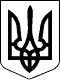 97 СЕСІЯ ЩАСЛИВЦЕВСЬКОЇ СІЛЬСЬКОЇ РАДИ7 СКЛИКАННЯРІШЕННЯ30.07.2019 р.                                      № 1759с. ЩасливцевеПро розгляд заяв           Розглянувши заяву громадянина України *** від 26.06.2019р. (вх.. №***) та надані документи, з метою приведення у відповідність до земельного законодавства надання земельних ділянок  для будівництва та обслуговування житлових будинків, господарських будівель і споруд та індивідуального дачного будівництва, враховуючи затверджений генеральний план забудови с. Щасливцеве, с. Генічеська Гірка та селища Приозерне з зонуванням території та розвитком рекреаційної зони, керуючись ст.ст. 12, 19, 38, 39, 118, 121 Земельного кодексу України та ст. 26 Закону України «Про місцеве самоврядування в Україні» сесія сільської радиВИРІШИЛА:1. Відмовити  *** у  наданні дозволу на розробку проекту землеустрою щодо відведення безоплатно земельної ділянки у власність, орієнтовною площею 0,10 га, розташованої на території Щасливцевської сільської ради Генічеського району Херсонської області (кадастровий номер найближчої земельної ділянки 6522186500:04:001:1593) для індивідуального дачного будівництва  у зв’язку  з невідповідністю бажаного місця розташування земельної ділянки генеральному плану с. Генічеська Гірка. Територія запитуємої земельної ділянки призначена для громадської забудови.2. Про прийняте рішення повідомити зацікавлених осіб. 3. Контроль за виконанням рішення покласти на постійно діючу комісію Щасливцевської сільської ради з питань регулювання земельних відносин та охорони навколишнього середовища.Сільський голова                                                                     В.ПЛОХУШКО